附件2                公示附图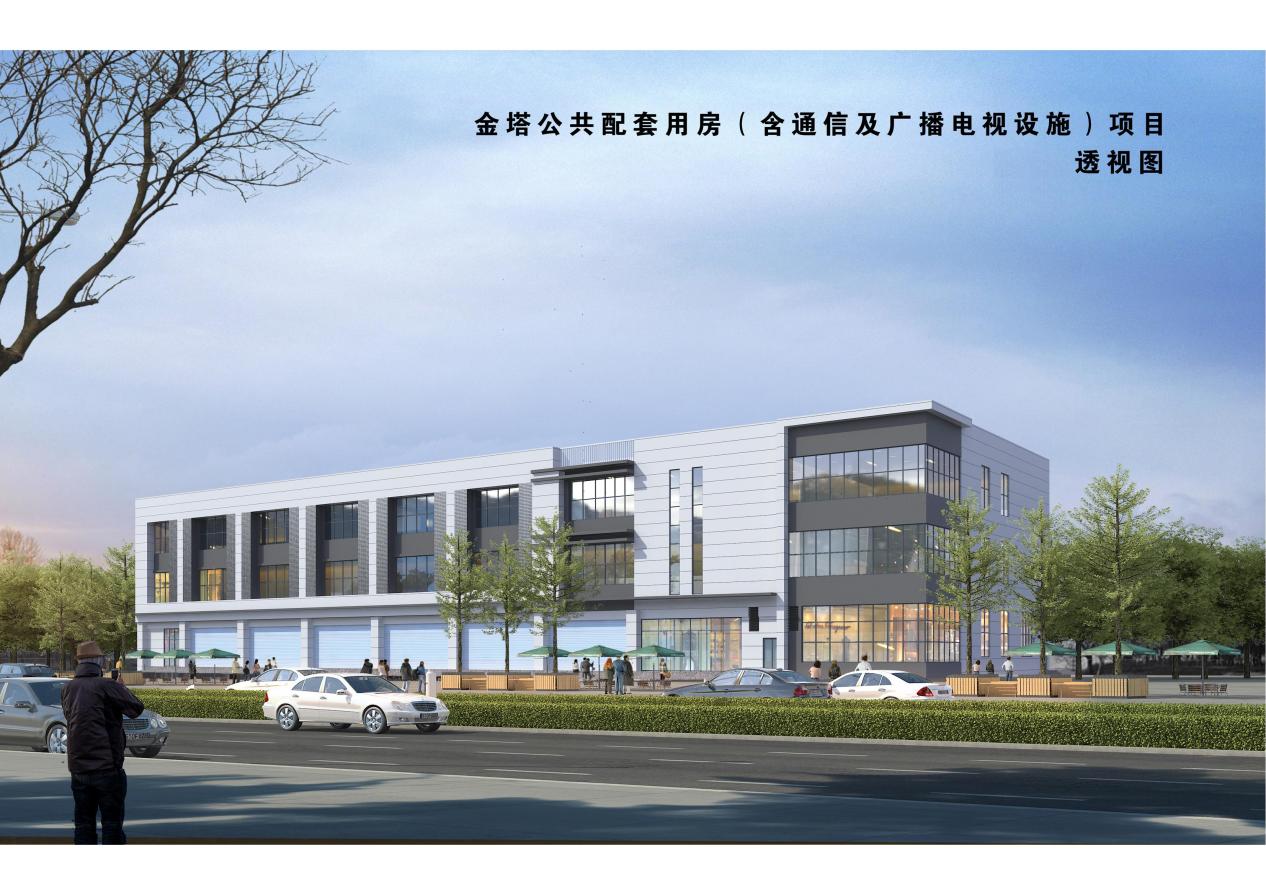 原审批立面效果图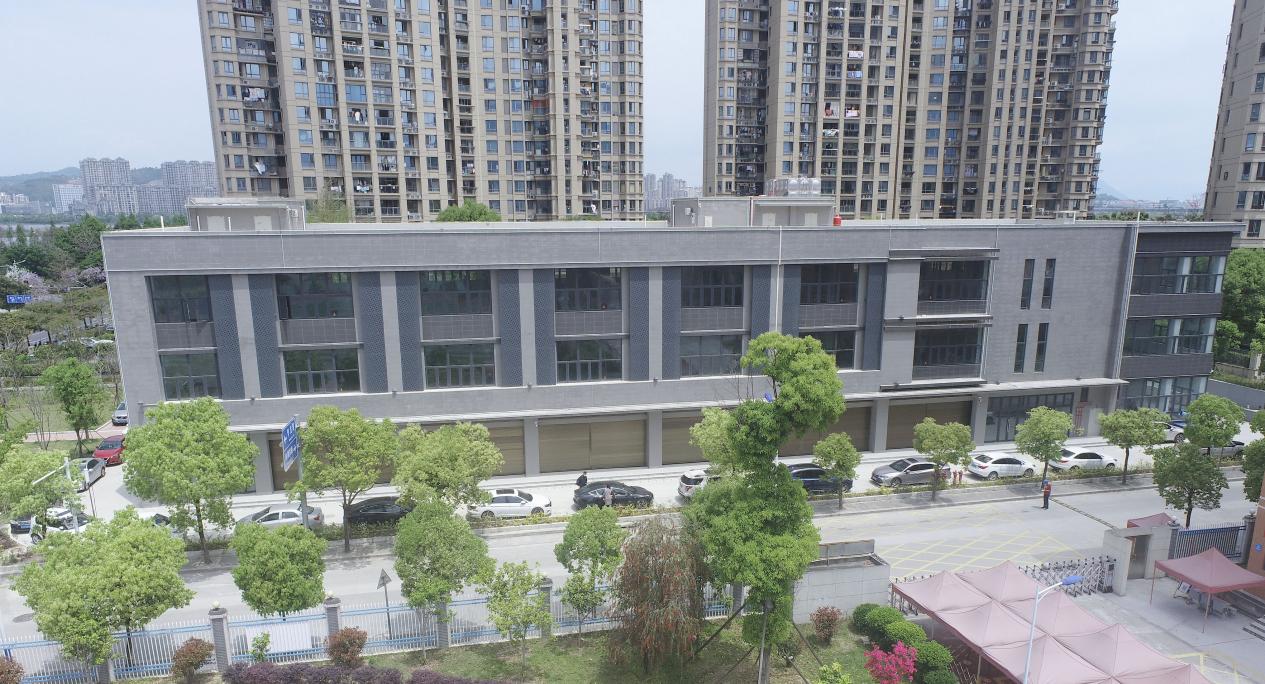 现状立面效果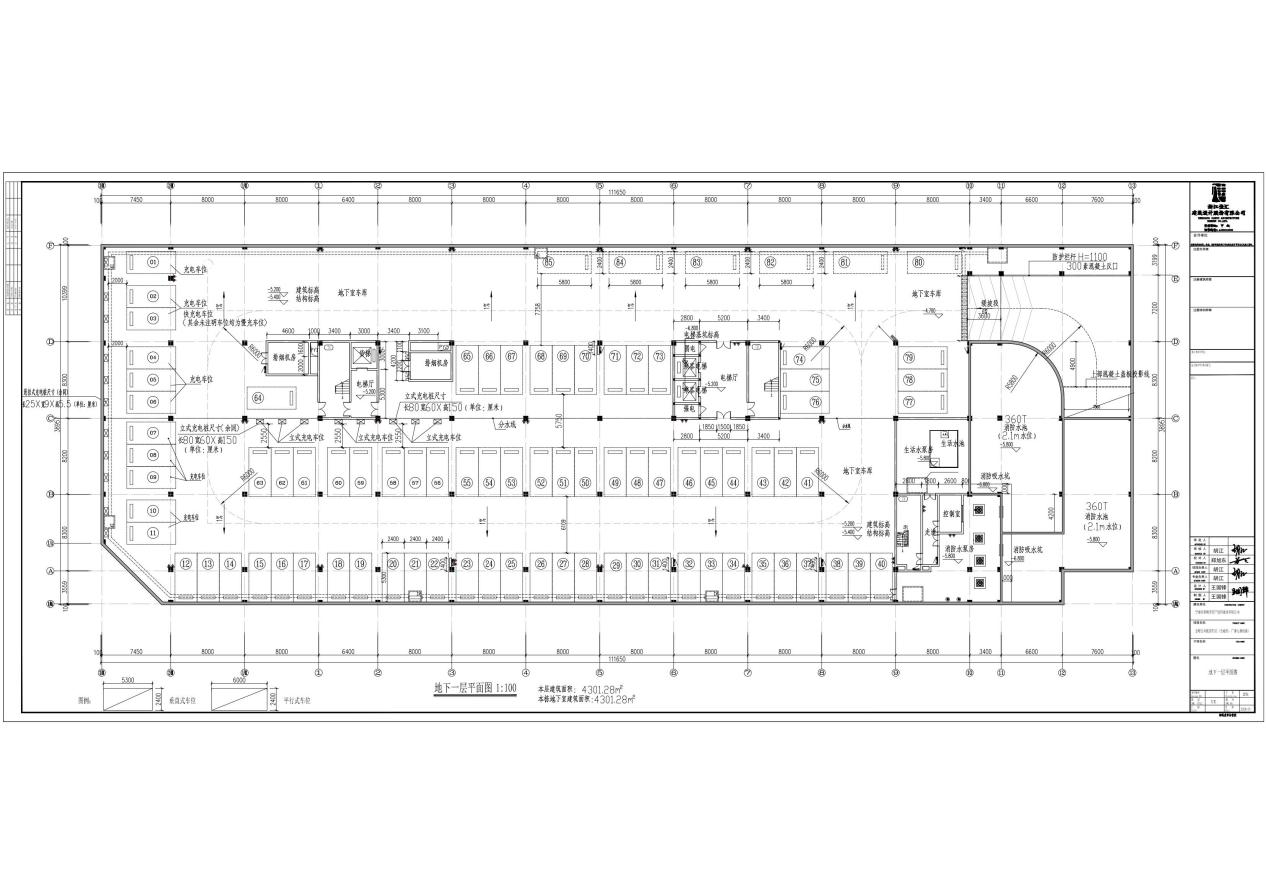 原审批地下室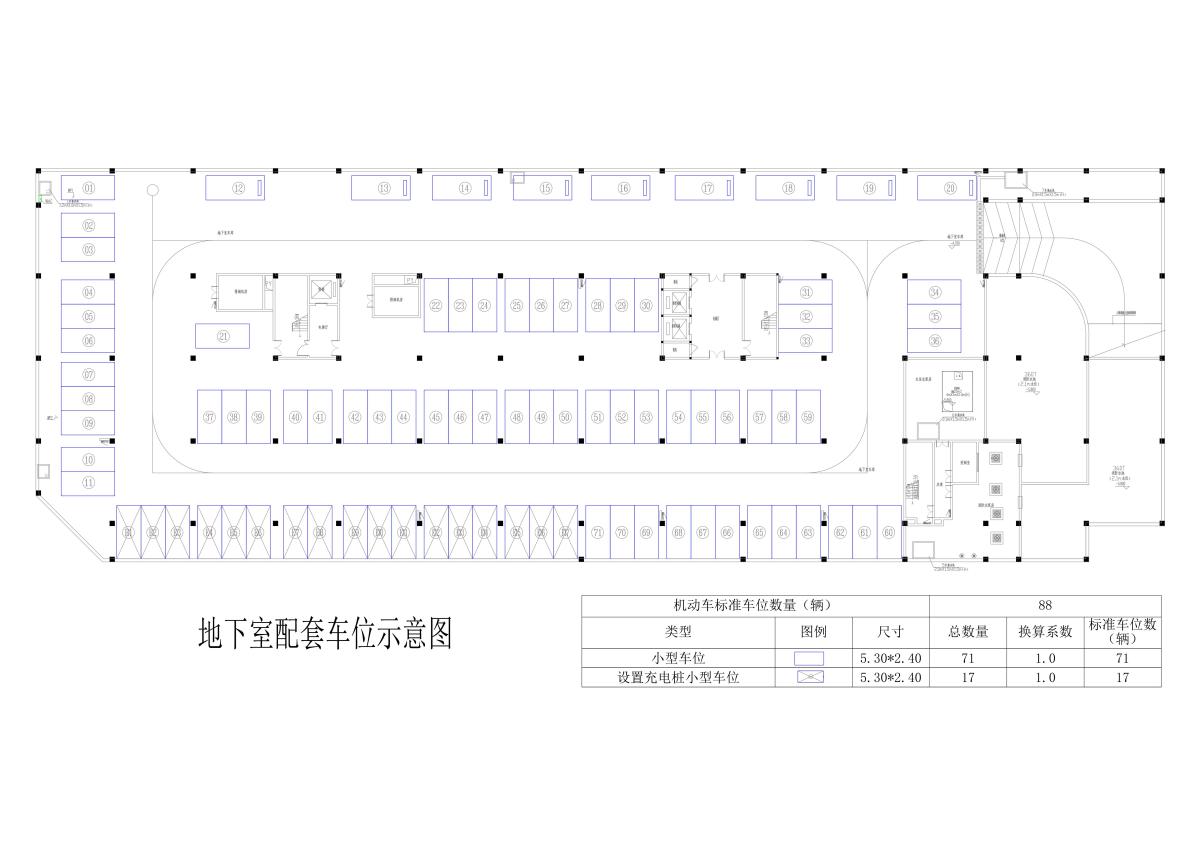 现状地下室